GA-2 [REV.97]LIMITED CONTRACT OF EMPLOYMENTPursuant to KRS 161.730, this contract is entered into this  1  day of July, 202 , by the RUSSELLVILLE INDEPENDENT SCHOOL DISTRICT of Russellville, Kentucky, hereinafter called the District, and [User.FirstName] [User.LastName] hereinafter called the Teacher, holding all active licensure/certificates required for the position to which he/she is assigned in accordance with the laws of Kentucky and now in force.THE TEACHER HAS BEEN APPOINTED FOR A PERIOD OF ONE YEAR (SCHOOL YEAR). THE PARTIES TO THIS CONTRACT AGREE TO THE FOLLOWING CONDITIONS:The services to be performed by the eacher shall be such as are required by law and by the policies of the istrict, and those duties assigned by the uperintendent and the eacher’s supervisor.The duties to be performed are to commence on the first day required by the school calendar adopted or amended by the istrict and approved by the Kentucky Department of Education for the school year, for number of days required by the school calendar, to end no later than June 30 of the school year.In consideration of the services provided for by this contract, the eacher shall be paid a salary in accordance with his or her qualifications and the salary schedule adopted by the istrict and approved by the Kentucky Board of Education for the year coming within the limits of this contract.The salary shall be payable not later than the end of each month during the period of employment or in accordance with a plan adopted by the istrict in compliance with state law.The eacher shall be entitled to sick leave and other leave and fringe benefits in accordance with state law and district policies.The eacher shall keep records and reports and furnish them to the  at regular periods designated by the , state law, and istrict policies.The power of the istrict to transfer, suspend or dismiss the eacher, as provided for in , is in no manner impaired or affected by this contract.This contract shall remain in AGREED TO AS OF THE DATE ABOVE:Russellville Independent School DistrictBY:_________________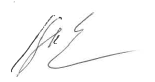       ,Superintendent____________________________________________         Teacher